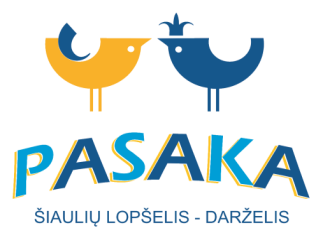 PATVIRTINTAŠiaulių lopšelio-darželio „Pasaka“direktoriaus 2018 m. kovo 5 d. įsakymu Nr. VE-23 RESPUBLIKINĖS PARODOS-KONKURSO ,,VELYKINIS MARGUTIS”NUOSTATAII. BENDROSIOS NUOSTATOS1. Respublikinė darbų paroda-konkursas ,,Velykinis margutis” (toliau – paroda-konkursas) skirtas Šv. Velykų šventei paminėti.2. Parodą-konkursą organizuoja Šiaulių lopšelio-darželio „Pasaka“ auklėtoja Simona Pluščiauskienė (pasaka@splius.lt), auklėtoja Jurgita Motiejaitienė (pasaka@splius.lt) ir direktoriaus pavaduotoja ugdymui Ineta Labanauskienė. Telefonas pasiteiravimui  8 682 48551, 8 650 95325.3. Parodos-konkurso organizatoriai numato projekto-konkurso tikslą, uždavinius, dalyvius, organizavimo ir dalyvavimo tvarką, apdovanojimus.4. Parodos nuostatai skelbiami Šiaulių lopšelio-darželio „Pasaka“ internetinėje svetainėje www.pasaka.mir.lt   II. TIKSLAS IR UŽDAVINIAI	   5. Parodos-konkurso tikslas - puoselėti meninę kompetenciją, prisimenant lietuvių kalendorines šventes, papročius ir tradicijas.                  6. Uždaviniai:6.1. skatinti ikimokyklinio ir priešmokyklinio ugdymo įstaigų narių bendradarbiavimą.6.2. suteikti galimybę išbandyti įvairias meninės raiškos priemones, technikas.		    6.3. ugdyti dalyvių kūrybinį aktyvumą, išradingumą, estetinį suvokimą.III. DALYVIAI7. Parodoje-konkurse kviečiami dalyvauti šalies ikimokyklinio ir priešmokyklinio ugdymo įstaigų bendruomenės nariai: vaikai, tėveliai, pedagogai, darbuotojai.IV. ORGANIZAVIMO IR DALYVAVIMO TVARKA		8. Paroda-konkursas vykdomas nuo 2018 m. kovo 5 d. iki 2018 m. balandžio 6 d.		9. Darbus pristatyti iki 2018 m. kovo 23 d., adresu: Šiaulių lopšelis-darželis „Pasaka”, Statybininkų g. 7, LT-78225 Šiauliai.		9. Parodos-konkurso margučiai bus eksponuojami nuo 2018 m. kovo 26 d. iki 2018 m. kovo 30 d. Lieporių bibliotekoje (Tilžės g. 36, Šiauliai), o nuo 2018 m. balandžio 3 d. iki 2018 m. balandžio 6 d., Šiaulių lopšelyje-darželyje „Pasaka“ (Statybininkų g. 7, Šiauliai).11. Reikalavimai eksponuojamiems darbams:	11.1. Velykiniai margučiai gali būti pagaminti iš įvairių medžiagų (medžio, plastiko, siūlų ir kt.);		11.2. darbui kabinti reikia pritaisyti virvelę, kurios pagalba bus kabinamas margutis;		11.3. rekomenduojamas darbo dydis nuo 5 iki 30 cm;		11.4. darbas turi atitikti konkurso temą ir reikalavimus;		11.5. ant margučio pritvirtinti dalyvio kortelę (1 priedas);		11.6. dalyvio anketą (2 priedas) siųsti elektroniniu paštu (pasaka@splius.lt) iki 2018 m. kovo 23 d.12. Pagrindiniai vertinimo kriterijai: 		12.1. medžiagų (technikos) pasirinkimas;		12.2. originalumas;		12.3. estetinis vaizdas;		12.4. atitikimas Parodos-konkurso reikalavimams.V. APDOVANOJIMAI		13. Organizatorių sudaryta komisija išrinks 3 laimėtojus. Konkurso nugalėtojams apdovanojimus išsiųsime Lietuvos paštu arba pristatysime asmeniškai.		14. Dalyviai, pateikę kūrybinius darbus Parodai-konkursui, bus apdovanoti organizatorių padėkos raštais (išsiųsime el. paštu).VI. BAIGIAMOSIOS NUOSTATOS15. Dalyviai, pateikę darbus Parodai-konkursui, sutinka su visomis organizatorių sąlygomis.		16. Konkurso darbai autoriams negrąžinami, jie tampa Šiaulių lopšelio-darželio ,,Pasaka” nuosavybe.		17. Konkurso organizatoriai turi teisę darbus naudoti savo nuožiūra, t. y. publikuoti įvairiuose leidiniuose, erdvėse ir tinklalapiuose.18. Vertinami visų dalyvių darbai, atitinkantys Parodos-konkurso nuostatus 2018 m. kovo 23 d. ir vertinimo komisija paskelbia vertinimo rezultatus Šiaulių lopšelio-darželio „Pasaka“ tinklapyje www.pasaka.mir.lt ____________________________________________________1 PRIEDAS	2 PRIEDASRESPUBLIKINIO PARODOS-KONKURSO ,,VELYKINIS MARGUTIS”DALYVIO ANKETAĮstaigos pavadinimasDalyvio vardas, pavardė (amžius)Įstaigos pavadinimasĮstaigos adresas, telefono numeris, el. pašto adresas Pedagogo vardas, pavardė, pareigos, telefono numeris, el. pašto adresas Dalyvio vardas, pavardė (nurodyti amžių)Trumpas panaudotų priemonių aprašymas 